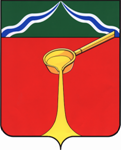 Калужская областьЛ Ю Д И Н О В С К О Е    Р А Й О Н Н О Е     С О Б Р А Н И Е муниципального района«Город Людиново и Людиновский район»Р Е Ш Е Н И Еот 13.10.2020г. 				                                                                   № 10Об избрании председателей, заместителей председателей постоянных комиссий  Людиновского Районного Собрания В соответствии со статьей 7 Регламента Людиновского Районного Собрания,  Людиновское Районное Собрание РЕШИЛО:Избрать председателями и заместителями председателей  постоянных комиссий следующих депутатов:Комиссия по бюджету, финансам, налогам:Кочемина В.М. – председатель комиссии;Синицын И.Н. – заместитель председателя комиссии.Комиссия по местному самоуправлению, соблюдению законности, контролю и депутатской этике:Лазарева В.В. - председатель комиссии;Воротнева Е.А. - заместитель председателя комиссии.Комиссия по социальной политике:Пряхина Е.М. - председатель комиссии;Кузина И.А. - заместитель председателя комиссии.Комиссия по промышленности, АПК, комплексному развитию:Терехов В.В. - председатель комиссии; Рогачева В.М. - заместитель председателя комиссии.Настоящее решение вступает в силу с момента  принятия.Глава муниципального района «Город Людиново и Людиновский район»                                                     Л.В. Гончарова                          